Social Studies 11Post-War/Cold War Unit ReviewDefine/Explain:Domino Theory		Disarmament			Policy of Containment	Marshall Plan		Arms Race			Red ScareCold War			Middle Power		Truman DoctrineNuclear Parity		Veto				Security Council	UNEF				Dumbarton Oaks		Draft Dodgers	Tyranny of the Majority	Iron Curtain			DEW LineCommunism			Superpower Rivalry		CANDU ReactorUrbanization			Suburbs			MulticulturalismSan Francisco Conference	CIDA				Baby BoomFirst Strike			Boycott			NORADAvro Arrow			General Assembly		Bomarc MissileBipolar World			NATO				Displaced PersonsColumbo Plan		Medicare			Canada Pension PlanSt. Lawrence Seaway	FIRA				Warsaw PactTrudeaumania		Liberation Decade		Feminism Flag Debate			Official Languages Act	National Energy ProgramEthnic Cleansing		Détente			CanadarmNAFTA			Genocide			Peace KeepingWho Were They?Gouzenko			Truman			Churchill	Kennedy			Stalin				CastroMacArthur			Khrushchev			De GaulleEisenhower			Diefenbaker			McCarthySt. Laurent			Mackenzie-King		PearsonJoey Smallwood		Mulroney			Joe ClarkeJohn Turner			Kim Campbell		Romeo DallaireJean Chretien		Terry Fox			GorbachevFocus Questions:What was the purpose of NATO?  When and why was this alliance established, and who were its members?  What are the advantages and disadvantages of membership in NATO?What was the Warsaw Pact?  When was it established?  Who were its members?Describe the purpose of the United Nations and its organizational structure.  How has Canada benefited from its role in the UN?Who are the five permanent members of the UN Security Council?  What special power do they have as permanent members?Give examples of how Americans extended their influence into Canada after WWII.Be able to outline the dates, causes/key conflicts, outcomes, and significance of the following Cold War “Hot Spots”: Suez Canal Crisis, Cuban Missile Crisis, Korean War, and Vietnam War.When and why was the Berlin Wall built?  What did it come to symbolize?What was the purpose of NORAD and why was it set-up?  How was it designed to reflect Canada’s subsidiary role in the defense of North American?What was the anti-nuclear movement and why did it develop in the 1950’s?What was the Bill of Rights designed to do?  When was it passed and what were its strengths and weaknesses?Give examples of the post-war prosperity that existed in Canada.Outline Trudeau’s accomplishments for Canada from 1969 on.Compare and contrast Diefenbaker and Pearson as Prime Ministers.  Consider: Legacy, legislative accomplishments, national/foreign policy, governments, and reasons for their coming into and out of power.Outline Canada’s rise as a middle power, paying special attention to its struggle to assert its separation from the United States regarding foreign policy in the post-war era.  Outline Canada’s roles in UN Peacekeeping missions including: Persian Gulf War, Yugoslavia, Somalia, Rwanda, Kosovo.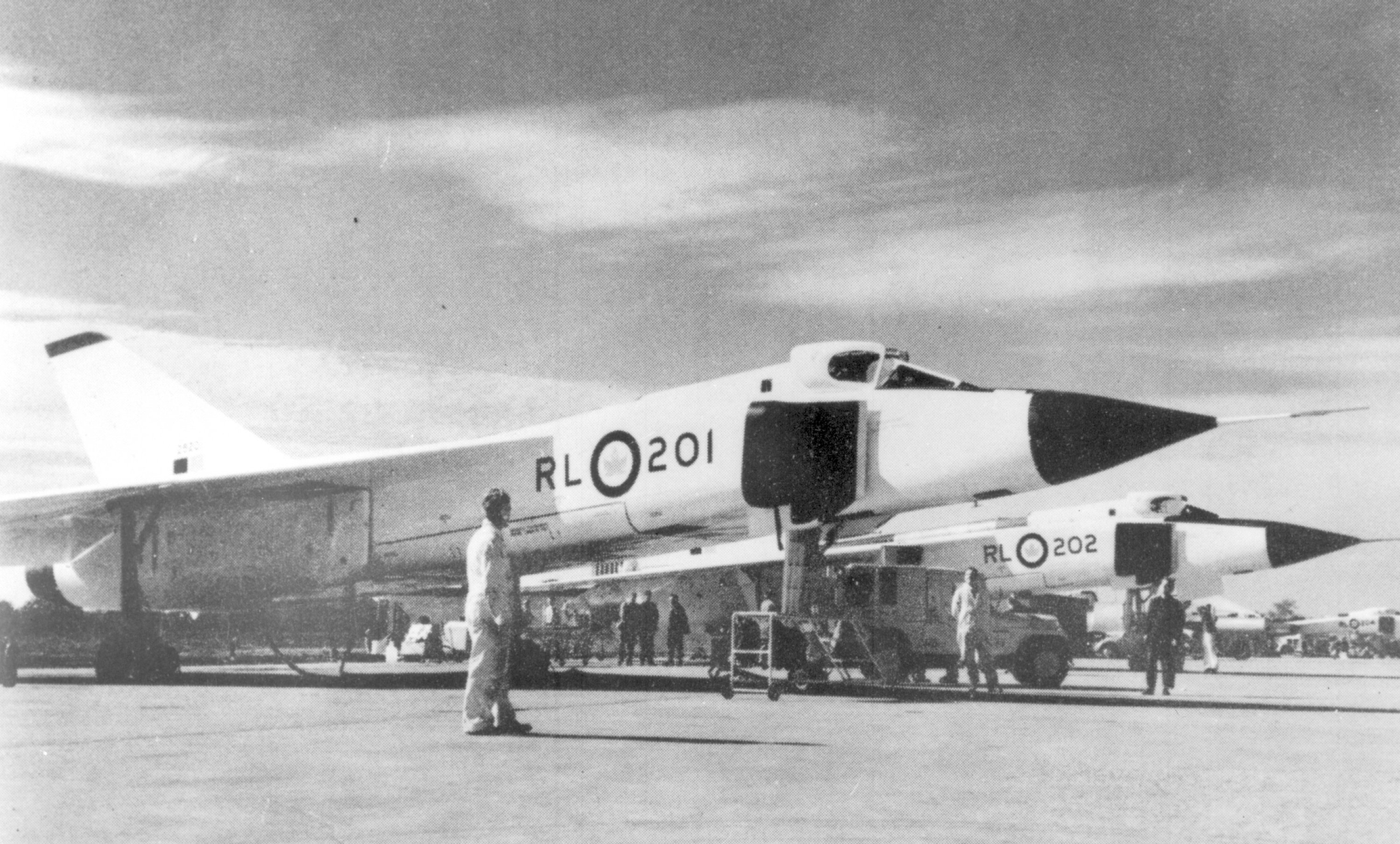 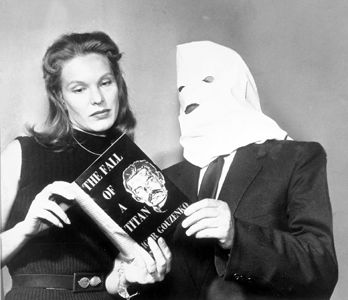 